PEMERINTAH PROVINSI JAWA TENGAH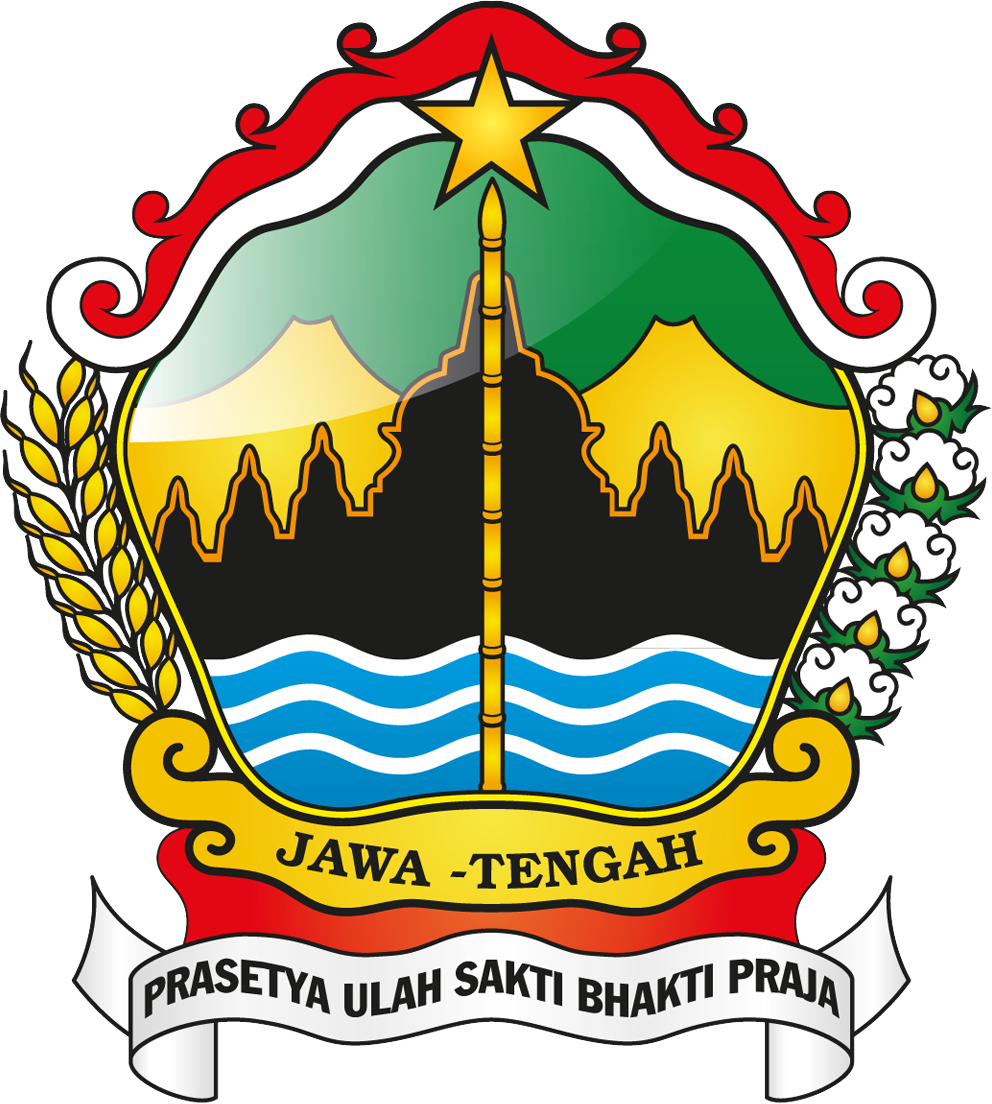 DINAS  KELAUTAN DAN PERIKANANJalan Imam Bonjol Nomor 134 Semarang Kode Pos 50132 Telepon (024) 3546469, 3546607Faksimile (024) 3551289 Laman http://dkp.jatengprov.go.idSurat Elektronik dkp@jatengprov.go.idPERNYATAAN KEBERATAN ATAS PERMOHONAN INFORMASIINFORMASI PENGAJUAN KEBERATANNomor Registrasi Keberatan	: 	Nomor Permohonan Informasi	:	Tujuan Penggunaan Informasi	: 	Identitas Pemohon	Nama	: 		Alamat	: 		Nomor Telepon	: 		Pekerjaan	: 	Identitas Kuasa Pemohon **		Nama	: 		Alamat	: 		Nomor Telepon	: 	ALASAN KEBERATAN ***	a. Permohonan informasi di tolak	b. Informasi berkala tidak disediakan	c. Permintaan informasi tidak ditanggapi	d. Permintaan informasi ditanggapi tidak sebagaimana yang diminta	e. Permintaan informasi tidak dipenuhi	f. Biaya yang dikenakan tidak wajar	g. Informasi disampaikan melebihi jangka waktu yang di tentukan.KASUS POSISI (tambahkan kertas bila perlu)HARI/ TANGGAL/ TANGGAPAN ATAS KEBERATAN AKAN DI BERIKAN : [tanggal], [bulan], [tahun] [diisi oleh petugas] ****Demikian keberatan ini saya sampaikan, atas perhatian dan tanggapannya, saya ucapkan terima kasih.Keterangan:*  	Nomor registrasi pengajuan keberatan diisi berdasarkan buku register pengajuan keberatan** 	Identitas kuasa pemohon diisi jika ada surat kuasa pemohonnya dan melampirkan Surat Kuasa*** 	Sesuai dengan Pasal 35 UU KIP, dipilih oleh pengaju keberatan sesuai dengan alasan keberatan yang diajukan**** 	Diisi sesuai dengan ketentuan jangka waktu dalam UU KIP***** 	Tanggal diisi dengan tanggal diterimanya pengajuan keberatan yaitu sejak keberatan dinyatakan lengkap sesuai dengan buku register pengajuan keberatan.Semarang, …………………………………………… *****Semarang, …………………………………………… *****Mengetahui,Petugas Informasi(Penerima Keberatan)Pengaju Keberatan(………………………………………)Nama dan Tanda Tangan(………………………………………)Nama dan Tanda Tangan